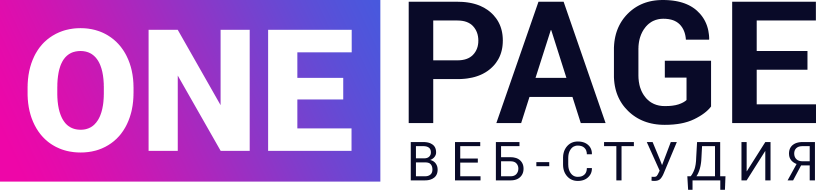 Какой бриф - такой и креатив…Если затрудняетесь ответить на какой-либо из вопросов, оставьте комментарий об этом.Спасибо! Предоставленная вами информация поможет точнее сформулировать задачи, которые ставятся перед разрабатываемым сайтом.Пожалуйста, отправьте этот бриф на info@one-page-site.ruГарантируем полную конфиденциальность предоставленной информации.Контактная информацияКонтактная информацияКомпанияКонтактное лицоТелефонСайт  (если есть действующий)E-mailУдобный канал для рабочей переписки:(e-mail, VK, WhatsApp, Viber, голубиная почта) Примерный бюджет на реализацию проектаО компанииО компанииСфера деятельности. Чем занимается ваша компания?Наименование товара или услуги, для которых планируется разработка лендингаПозиционирование продукта/услугиПодробнее опишите товар или услугу. Какие проблемы клиента решает товар/услуга? Опишите основные конкурентные преимущества рекламируемого товара или услуги.Укажите стоимость продукта/услуги? Если есть варианты комплектации, укажите стоимость каждого и какой продавать приоритетнее.Нужно ли указывать на сайте стоимость товара/услуги?Почему человек должен купить именно у Вас, а не у Ваших конкурентов?Опишите своих клиентов, целевую аудиторию подробно: • Для B2C: пол, возраст, средний заработок, профессия, образ жизни, интересы• Для B2B: размер компании, профиль компании, должность сотрудника, который контактирует с нами• Кто инициирует покупку? Кто принимает решение об оплате?География вашей аудиторииГде проживают люди, для которых актуальны ваши товары/услуги?Расскажите о компании (любая информация, которая поможет убедить клиентов в вашей экспертизе и надежности), например:• С какого года вы на рынке?• Какие есть достижения, награды, премии, сертификаты, патентыСтатистика по работе с товаром/услугой (с какого года продается, сколько штук продано – достаточно примерных цифр)О чем клиенты чаще всего спрашивают перед покупкой? Что уточняют? Какие у них бывают сомнения?Предоставляете ли вы гарантии? Если да, на каких условиях?Цели создания лендингаКаких практических результатов вы хотели бы добиться с помощью нового сайта? Что должен сделать клиент? Например, оставить свой телефон, позвонить, сделать заказ на замер/доставку/тестдрайв и т.п.Если это редизайн созданной ранее версии, уточните, чем не устраивает текущая версия Ваши конкурентыВаши конкурентыСсылка на сайтКомментарии (что нравиться, что не нравится)Примеры лендингов, которые вам нравятся, и что именно цепляет в нихПримеры лендингов, которые вам нравятся, и что именно цепляет в нихСсылка на сайтКомментарии Примеры лендингов, которые вам НЕ нравятся и почемуПримеры лендингов, которые вам НЕ нравятся и почемуСсылка на сайтКомментарииИнформация для лендингаИнформация для лендингаДизайнДизайнЦветовые предпочтения для дизайна лендинга.Если есть фирменные цвета, которые необходимо использовать на сайте, приложите к письму брендбук или укажите номера цветов в rgb (0, 0, 0,) или html (#000000) формате.Что категорически вы не хотите видеть в дизайне?Слова, которые могут охарактеризовать дизайн будущего сайта (дорогой, минималистичный, строгий, удобный, динамичный, больше картинок или больше текста т.д.)Наполнение и функционал сайтаНаполнение и функционал сайтаЕсть ли логотип, слоган? Либо рекламные фразы?Если есть логотип, приложите его к письму.Укажите, если необходимо разработать логотип.Действует ли сейчас какая-то акция/скидка?Нужно ли рассказать о ней на лендинге?Расскажите о желаемых блоках на лендингеНапример: - преимущества товара- схема работы- карта- отзывы клиентов и т.д.Опишите этапы работы с вами, схему взаимодействия с Вашим клиентом(От заявки до завершения работы)Какие контактные данные необходимо разместить на лендинге:- адрес- телефон- E-mail- Соц.сети: инстаграм, вконтакте, ютуб, скайп, телеграм, whatsapp, viber (укажите ссылки на них)Какие имеющиеся материалы для разработки дизайна лендинга вы уже сейчас можете предоставить?Картинки, тексты,  видео, презентации, фото товара, фото производства, список клиентов, отзывы, благодарственные письма и т.д.Имеются ли у вас сертификаты, паспорта качества, свидетельства, патенты и т.д., которые можно использовать на сайте? Есть ли отзывы и благодарности от клиентов? Если есть, укажите формат: текстовый, видео, рекоменд. письма.Если отзывы из соц. сети, укажите ссылки откуда можно их взять.Какие поля необходимо разместить в форме заказа? (Имя, телефон, e-mail и т.д.)Дополнительные комментарии, пожеланияДополнительные комментарии, пожеланияТехнические требованияТехнические требованияБудет ли использоваться CMS? Или в этом нет необходимости?Требуется ли подбор и регистрация доменного имени?Требуется ли ведение сайта (регулярное обновление контента)?Нужна ли интеграция с дополнительными сервисами?Онлайн-консультант, сервисы обратного звонка, E-mail рассылки, CRM-система, системы онлайн оплаты и т.д.